P.G. Department of Commerce and ManagementReport On Webinar on “Empowering Women Through Entrepreneurship”PG Department of Commerce & Business Management and IQAC jointly organized a webinar on “Empowering Women Through Entrepreneurship” on 24th March 2022 through Google Meet. Around 100 students and teachers participated in this webinar. The purpose of this webinar was creating awareness about the role of entrepreneurship in women empowerment.  Mrs. Rashmi Kamra welcomed the resource persons, Dr. Shaveta Gagneja, Associate Professor, Dept of Law, IP University, Delhi. In this webinar, Dr. Gagneja discussed various opportunities for women entrepreneurs. Along with the opportunities, she also explained the challenges faced by women entrepreneurs and emphasized on right mindset, clear vision and determination to overcome the obstacles in women entrepreneurs. The session ended with a vote of thanks by Dr. Saurabh Narang.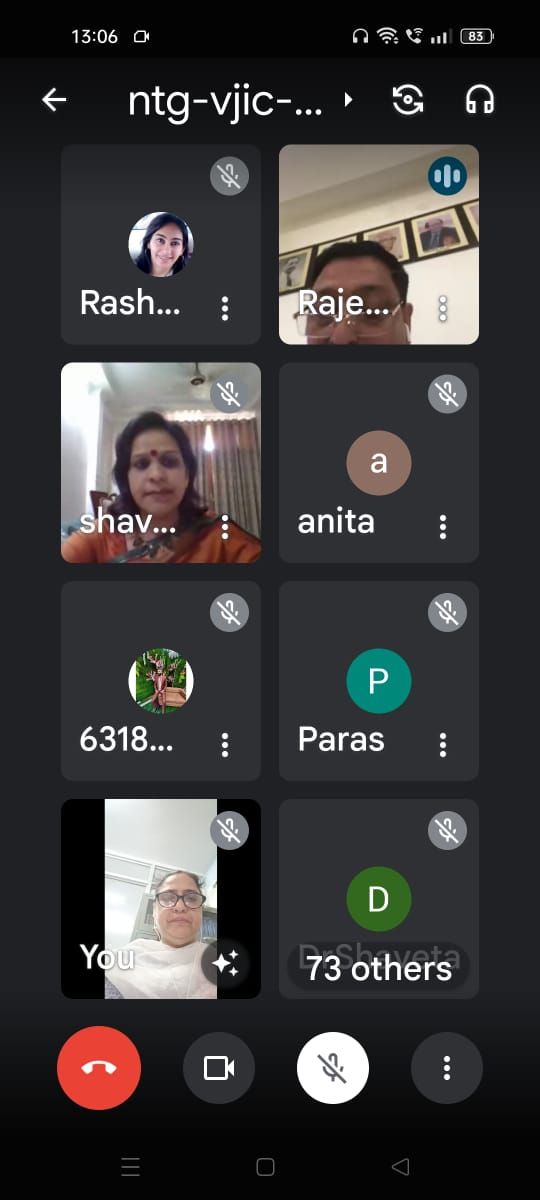 